Google Moves Forward on Cookie-Free FutureAs Google shifts toward a decreased reliance on cookie identifiers, it's performing in-market tests for some of its Privacy Sandbox proposals, writes Martin Kihn, senior vice president of strategy for Salesforce Marketing Cloud. He highlights three proposals that are most relevant for ad buyers and predicts marketers will need to shift their focus toward personas and first-party data.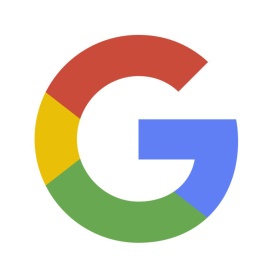 AdExchanger 6.16.20https://www.adexchanger.com/data-driven-thinking/google-experiments-hint-at-cookie-free-future/